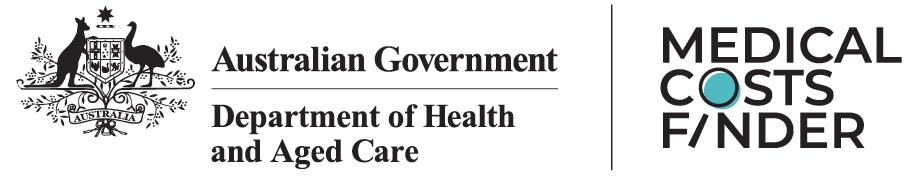 Danh sách kiểm tra trước khi chọn bác sĩ chuyên khoa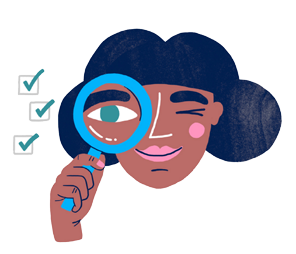 NGHIÊN CỨU ĐÔI CHÚTBác sĩ tự ấn định lệ phí. Điều này có nghĩa là lệ phí có thể khác nhau cho cùng loại và chất lượng chăm sóc. Lệ phí có thể tùy thuộc vào quý vị đi bác sĩ nào và phòng mạch bác sĩ ở đâu.Nguồn thông tin quan trọng nhất khi quý vị chọn bác sĩ chuyên khoa là bác sĩ giới thiệu. Quý vị cũng có thể tự tìm hiểu về chi phí.Truy cập health.gov.au/medical-costs-fnder để tìm hiểu chi phí quý vị có thể phải trả.TÌM HIỂU XEM QUÝ VỊ CÓ CÁC LỰA CHỌN NÀO TRƯỚC KHI ĐƯỢC GIỚI THIỆUNếu bận tâm về chi phí điều trị chuyên khoa, quý vị hãy nói chuyện với bác sĩ gia đình về các lựa chọn dành cho quý vị trước khi quý vị được bác sĩ giới thiệu.Quý vị có thể yêu cầu bác sĩ giới thiệu quý vị đến nhiều bác sĩ chuyên khoa phù hợp. Như vậy quý vị sẽ có thể so sánh chi phí trước khi quyết định bác sĩ chuyên khoa nào là tốt nhất cho nhu cầu của mình.Quý vị cũng có thể hỏi về các phòng khám tại bệnh viện công và các cách điều trị khác nhau nếu chi phí là vấn đề.HỎI VỀ CHI PHÍNói trước về lệ phí là chuyện bình thường.Quý vị có thể đặt câu hỏi về các lệ phí qua điện thoại trước khi đặt hẹn gặp bác sĩ chuyên khoa và hỏi thêm chi tiết vào lần khám bệnh.Như vậy quý vị sẽ có thể lập kế hoạch cho các lệ phí quý vị có thể phải trả.Công cụ Tìm kiếm Chi phí Y tếChính phủ Úc đã giới thiệu một công cụ mới để giúp quý vị hiểu nhiều loại chi phí điều trị y tế chuyên khoa thông thường ở các địa điểm khác nhau.Hãy truy cập health.gov.au/medical-costs-fnderđể sử dụng công cụ này.Thông tin hữu íchTrang mạng này cũng có thông tin để giúp quý vị:cân nhắc giá trị hoặc chất lượng, ví dụ hỏi về quá trình đào tạo, kinh nghiệm và kết quả trước đóbiết ước tính chi phí cụ thể đối với quý vị trước khi điều trị (Đồng ý Tài chính Sáng suốt).Hãy tìm thêm thông tin tạimedicalcostsfinder.health.gov.au.Tài liệu hướng dẫn về các chi phí y tế phải bỏ tiền túi ra trảGIÚP QUÝ VỊ LẬP KẾ HOẠCHCHO CHI PHÍ ĐIỀU TRỊ Y TẾ.Lệ phí cao hơn không nhất thiết có nghĩa là chăm sóc tốt hơn.Nước Úc có hệ thống chăm sóc sức khỏe đẳng cấp thế giới. Nhiều cách điều trị được Chính phủ Úc tài trợ hoặc thanh toán trọn chi phí qua Medicare.Nhiều người cũng mua bảo hiểm sức khỏe tư, nhờ đó có thể giảm khoảng thời gian chờ đợi và có thể được chọn bác sĩ điều trị. Tuy nhiên, chúng ta đôi khi phải trả chi phí y tế ngoài dự tính hoặc đáng kể. Điều này có thể đáng lo ngại.Hãy tìm hiểu về chi phí phải bỏ tiền túi ra trả và cách tránh các hóa đơn ngoài dự tính.Chi phí y tế phải bỏ tiền túi ra trả là gì?Chi phí y tế phải bỏ tiền túi ra trả là số tiền quý vị phải trả cho việc điều trị y tế hoặc cuộc hẹn bác sĩ.Chi phí phải bỏ tiền túi ra trả là chuyện bình thường trong nhiều tình huống. Đây là số tiền Medicare hoặc công ty bảo hiểm sức khỏe tư không thanh toán. Điều này cũng có thể được gọi là ‘chi phí bệnh nhân tự thanh toán’ hoặc ‘chi phí chênh lệch’.Ai đóng góp vào chi phí này?Bệnh nhân công tại bệnh viện công – Không bị tính chi phí phải bỏ tiền túi ra trả cho việc điều trị. Tất cả đều do Chính phủ Liên bang và Tiểu bang chi trả1.Điều trị tại bệnh viện theo diện bệnh nhân tư có bảo hiểm sức khỏe – Bệnh nhân phải trả khoản chênh lệch giữa lệ phí bác sĩ và khoản tiền Medicare và công ty bảo hiểm sức khỏe thanh toán.Chữa trị ngoài bệnh viện2 – Bệnh nhân phải trả khoản chênh lệch giữa lệ phí bác sĩ và khoản tiền Medicare thanh toán.Dành cho những người hội đủ điều kiện đối với Medicare. Hãy tìm hiểu thêm tại servicesaustralia.gov.au/medicareCác công ty bảo hiểm sức khỏe không chi trả cho việc điều trị ngoài bệnh viện đối với các dịch vụ thuộc về Medicare.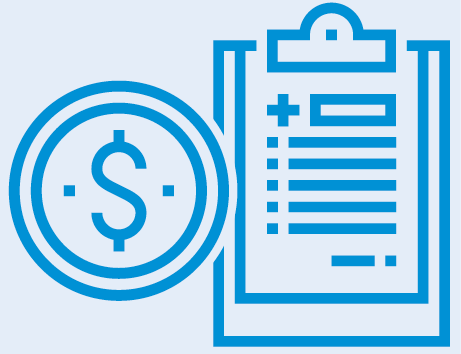 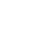 Các công ty bảo hiểm sức khỏe tư có thể giúp trả một phần hoặc trả trọn chi phí cho quý vị – mức độ quyền lợi có thể khác nhau giữa các công ty bảo hiểm.Danh sách kiểm tra sau khi giới thiệu – dành cho bệnh nhân tưHỎI BÁC SĨ CHUYÊN KHOA (HOẶC NHÂN VIÊN HÀNH CHÍNH)Họ có thể cho quý vị biết ước tính bằng văn bản về chi phí hay không?Quý vị sẽ phải trả bất kỳ chi phí nào?Việc điều trị có được Medicare chi trả không? Medicare trả bao nhiêu?Điều trị tại bệnh viện: họ có ‘thỏa thuận khoản chênh lệch’ với công ty bảo hiểm sức khỏe tư của quý vị hay không và điều đó có làm giảm số tiền quý vị phải trả hay không?Liệu sẽ có chi phí của các bác sĩ khác (ví dụ bác sĩ gây mê/tê, trợ lý, xét nghiệm) hay không? Nếu có, hãy nói chuyện với họ về những chi phí này luôn.Họ sẽ tính lệ phí với quý vị như thế nào và khi nào (ví dụ trả trước và quý vị xin Medicare/công ty bảo hiểm bồi hoàn, hoặc họ gửi hóa đơn trực tiếp cho Medicare/Công ty bảo hiểm)?Số hạng mục hoặc tên thủ thuật của Chương trình Phúc lợi Y tế (MBS, Medical Benefts Scheme) có ý nghĩa gì?Công cụ Tìm kiếm Chi phí Y tế mới có thể hiển thị đủ loại chi phí bác sĩ cho việc điều trị:medicalcostsfinder.health.gov.auHỎI CÔNG TY BẢO HIỂM SỨC KHỎE TƯ VỀ NHẬP VIỆNHợp đồng bảo hiểm của quý vị có bao gồm việc điều trị có thể sẽ xảy ra hay không? Có phải chờ đợi một thời gian hay không?Họ sẽ trả bao nhiêu? Điều này có thể khác nhau giữa các công ty bảo hiểm, do đó, số tiền quý vị phải trả sẽ khác nhau. Quý vị có phải trả khoản tiền đầu tiên (excess) hoặc đồng thanh toán hay không?Đối với việc điều trị của quý vị, họ có thỏa thuận với bệnh viện và bác sĩ nào? Điều này có ảnh hưởng đến số tiền quý vị sẽ trả hay không?HỎI BỆNH VIỆNCó các chi phí nào? Có bất kỳ chi phí bổ sung nào công ty bảo hiểm sức khỏe tư sẽ không chi trả ngay cả khi quý vị có bảo hiểm sức khỏe tư (ví dụ như thuốc men, bông băng, TV, báo chí và các phòng khám ngoại chẩn sau phẫu thuật)?